～すこやか子育てオンライン相談～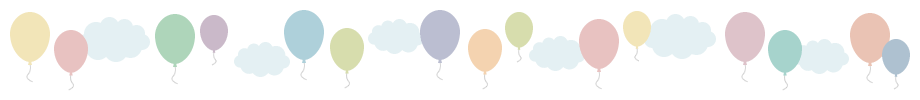 　　　　　　　　始めます！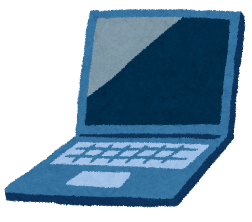 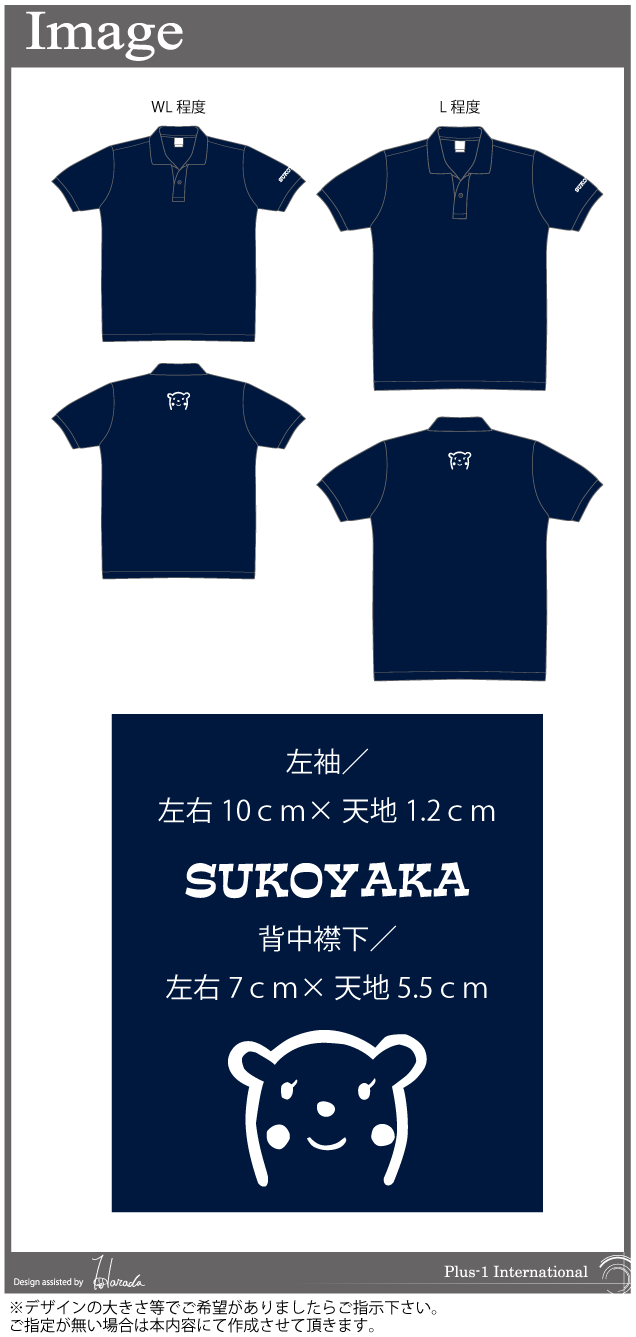 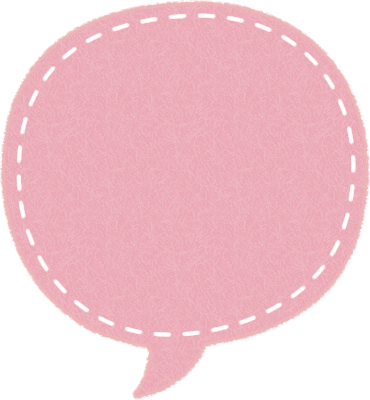 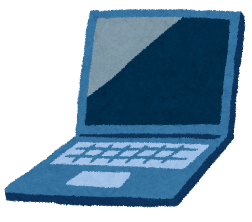 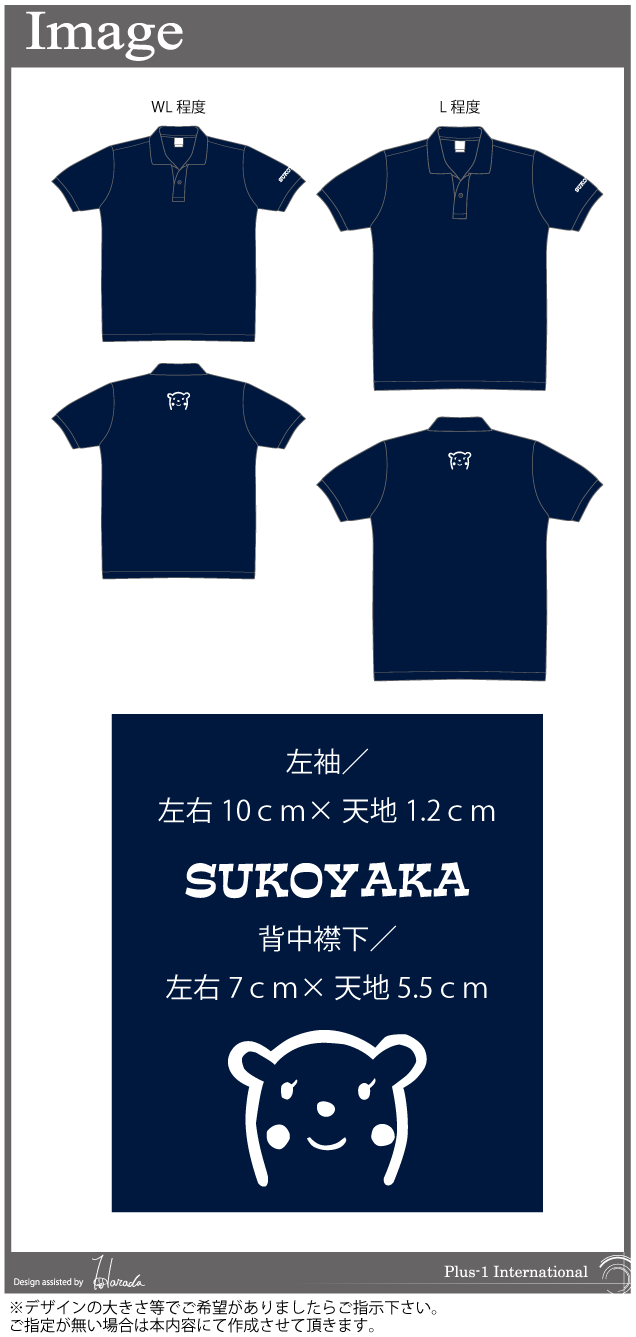 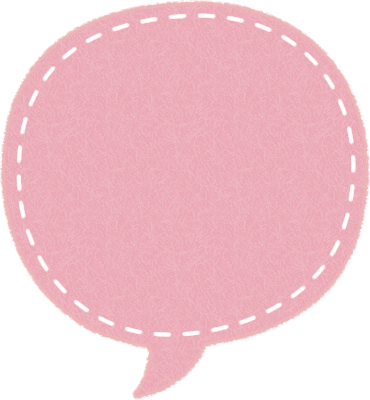 すこやかでは，スマホやパソコン等からオンライン相談が出来るようになりました。妊娠，授乳，離乳食，子育てサービス，発達，保育園・幼稚園・学校のことなど，ぜひご気軽にご相談ください。【対象者】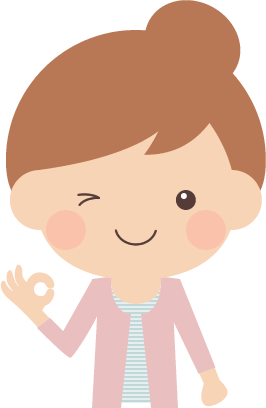 調布市内在住の妊婦・18歳未満のお子さんのいる家庭。（お子さんご本人含む）【使用するアプリ】ZOOMミーティングを使用します。相談時間は30分です。【相談できる時間等】　午前9時から午後5時　※第3土・日曜日，年末年始は除きます【申し込み方法】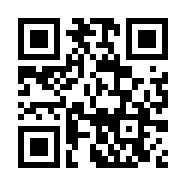 希望日の3日前までに下記のメールアドレス↓にてお申込み下さい。※10月18日（月）から申込開始。21日（木）から相談開始。soudan@jigyodan-chofu.com　（QRコードからもメール作成可能です）件名を「すこやか子育てオンライン相談」とし，お名前，住所，電話番号，希望日時，お子さんの年齢，相談内容を入力の上，送信して下さい。すこやかより，面接日時（予約状況等により日程調整させていただく場合もあります），ZOOMミーティングの参加URL・ID，パスワード等をメールでお知らせします。③面接当日，ZOOMアプリを立ち上げ，ID・パスワードを入力して下さい。【注意事項】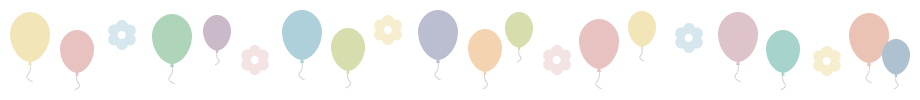 ・通信費は利用者の自己負担となります。（Wi-Fi環境での利用をお勧めします）・ZOOMミーティングの参加URL・ID・パスワードは第三者に絶対提供しないで下さい。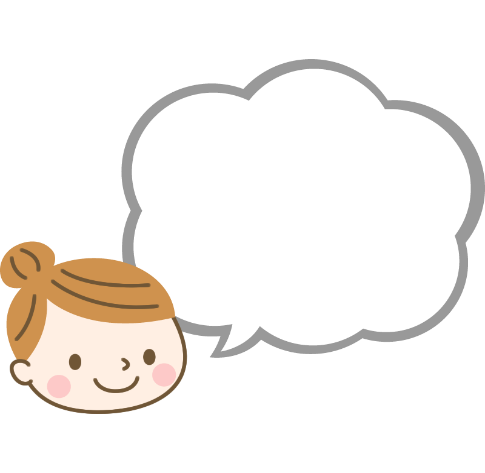 ・相談時の画像・動画・音声データを保存し，またはデータを他に提供しないで下さい。